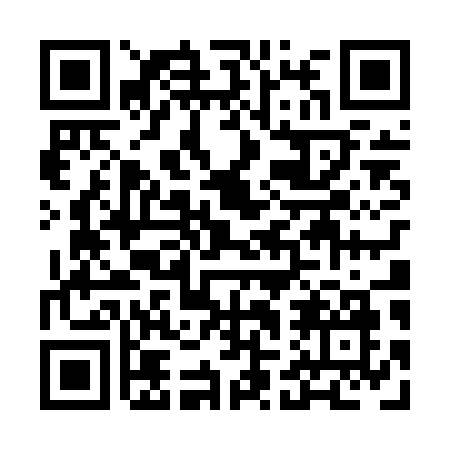 Prayer times for Tsay Keh Dene, British Columbia, CanadaWed 1 May 2024 - Fri 31 May 2024High Latitude Method: Angle Based RulePrayer Calculation Method: Islamic Society of North AmericaAsar Calculation Method: HanafiPrayer times provided by https://www.salahtimes.comDateDayFajrSunriseDhuhrAsrMaghribIsha1Wed3:245:301:176:319:0411:112Thu3:235:281:176:329:0711:123Fri3:225:261:176:339:0911:134Sat3:205:241:176:359:1111:145Sun3:195:211:176:369:1311:156Mon3:185:191:166:379:1511:167Tue3:175:171:166:389:1711:178Wed3:165:151:166:409:1911:189Thu3:155:131:166:419:2111:1910Fri3:145:111:166:429:2311:2011Sat3:135:081:166:439:2511:2112Sun3:125:061:166:449:2711:2213Mon3:115:041:166:459:2911:2314Tue3:105:021:166:469:3111:2415Wed3:095:011:166:489:3311:2516Thu3:084:591:166:499:3511:2617Fri3:074:571:166:509:3711:2718Sat3:064:551:166:519:3911:2819Sun3:054:531:166:529:4011:2920Mon3:044:521:166:539:4211:3021Tue3:034:501:176:549:4411:3122Wed3:034:481:176:559:4611:3123Thu3:024:471:176:569:4811:3224Fri3:014:451:176:579:4911:3325Sat3:004:441:176:589:5111:3426Sun3:004:421:176:599:5311:3527Mon2:594:411:176:599:5411:3628Tue2:594:391:177:009:5611:3729Wed2:584:381:177:019:5711:3830Thu2:574:371:187:029:5911:3831Fri2:574:361:187:0310:0011:39